COLLÈGE INTERNATIONAL
DES SENIORS.
                                     HARMATTAN (CIS.H)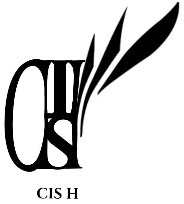 AU-DELÀ DE L'ÂGE ET DES FRONTIÈRES, INTERPELLER LE MONDE !Missive de février 2024AtelierForme substantivée provenant en étymologie imaginaire du verbe ateliER (1er groupe) qui se conjugue au sein du CIS.H de la façon suivante :j’atelie = action de participer à un atelier en écrivant ses idées, ses réactions, ses connaissances et références, ses propositions, sur le thème central du dit atelier ;tu atelies = réponse adaptée et créatrice, ouverte et n’hésitant pas devant la controverse, faisant continuité, toujours sur le même thème, à l’action précédente ;il/elle atelie = action d’apprécier ce qu’une/un autre amène à l’atelier, mobilisant avec sagacité une grande capacité agonistique à accepter et discuter avec profondeur des idées, même très étrangères à soi, avec d’autres esprits féconds et animés de la même compréhension réciproque et curieuse ;nous atelions / vous ateliez = sonorité trompeuse laissant croire qu’il s’agit de quelque chose relevant du passé, qu’écrire est terminé, que l’atelier est déserté, fermé, échoué... Cette forme mimant l’imparfait, nous rappelle que l’imperfection est l’horizon de nos tentatives, et que cerner une question de façon complète et définitive n’est pas de ce monde, que donc il ne faut pas hésiter à s’avancer, recommencer, à écrire et tâtonner !elles/ils atelient = expression reflétant la satisfaction des animateurs du Collège observant les adhérents et sympathisants en train d’essayer de s’y coller, de se régaler, et de faire avancer tout le monde !Remarquons que ce verbe supporte à merveille la forme pronominale (je m’atelie, tu t’atelies, il/elle s’atelie, nous nous..., etc.), où le sujet de l’action se voit redoublé d’un pronom réfléchi qui le renforce et l’encourage, attendu que c’est bien de réfléchir qu’il s’agit, pour l’intelligence et le plaisir de chacune et chacun, et pour que le Monde finisse par être mis au courant de ce qu’atelier veut dire ! Comme la grande majorité des verbes, il peut circuler dans le Temps, au passé comme au futur, mais pour cela, il ne peut rester oublié dans un coin de la boîte mail, il a besoin d’être régulièrement rassemblé, agrégé, cristallisé ! C’est d’ailleurs en cela qu’il est nécessaire que chaque atelier vive grâce à un/une/plusieurs mains/cerveaux qui s’y attèlent, qui n’hésitent pas à s’y atteler... Et si vous vous atteliez à vous atteler à un atelier... Vous aussi ?Cher adhérent/sympathisant, chère adhérente/sympathisante, vas-tu aller jusqu’à te lier à un atelier ? Mode d’emploi :choisir son thème, parmi les ateliers existants ou en proposant quelque chose d’autre, interpellant le Monde ;voir s’assembler, rassembler, des personnes intéressées ;la liste d’échange par mail se lance, rebondit, s’endort et reprend ;le responsable de l’atelier veille à conserver tous les courriels, à les trier et les rassembler, sans les censurer ou les orienter, mais en les organisant textuellement ;un ou des texte(s) sont ainsi réalisés par cristallisation, c’est-à-dire un art avancé et respectueux du copier-coller de ce qui s’est écrit, même sur plusieurs années ;l’accord des participants/auteurs est recueilli, les remarques intégrées ;et le tout peut être publié dans un cahier CIS.H, pour que le Monde soit, effectivement, interpellé et que le travail ainsi réalisé devienne substance, soit... substantivé.L’équipe collégiale du bureau du CIS.H